Общество с ограниченной ответственностью "Технологии системного анализа"РУКОВОДСТВО АдминистратораTextAppliance версия 1.7.2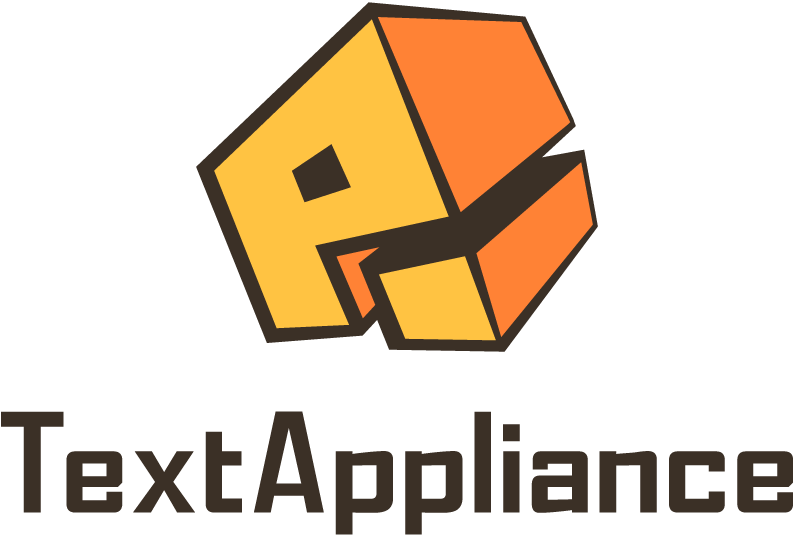 ОГЛАВЛЕНИЕ1	Введение	42	Системные требования	53	Основные сведения о системе	63.1	Список используемых переменных	63.2	Основные компоненты системы	63.3	Общее расположение файлов в системе	73.4	Основные служебные утилиты	73.5	Управление системой	83.5.1	Включение\Выключение системы	83.5.2	Мониторинг состояния системы	83.5.3	Управление экземплярами модулей	83.5.4	Диагностика работы модулей системы	93.5.5	Диагностика работы сервисов системы	93.5.6	Управление бэкапами	103.5.7	Восстановление после сбоев	123.5.8	Восстановление системы после потери данных	123.5.9	Добавление новых форматов и метаполей	133.5.10	Синхронизация конфигурационных файлов	143.6	Расширение системы	143.6.1	Изменения состава серверов	153.6.2	Изменение состава модулей	153.7	Мониторинг системы	153.7.1	Сбор и хранение метрик	163.8	Оповещения системы	163.8.1	Изменение списка почтовых адресов для оповещений	174	Индексация документов	174.1	Подготовка к индексации	174.1.1	Создание новой коллекции	174.2	Мониторинг процесса индексации	214.3	Завершение индексации	224.4	Откат после неудачной индексации	224.5	Объем индексных баз	224.6	Удаление коллекции	225	Добавление документов из внешних ресурсов в очередь	235.1	Составление задания	235.2	Тестирование задания	265.3	Подготовка к обходу	265.4	Запуск обхода	275.5	Мониторинг обхода	275.6	Завершение обхода	285.7	Регулярные обновления	286	Добавление локальных документов в очередь	296.1	Описание локального краулера	296.2	Дополнительные опции локального краулера	296.3	Формат метаописания для локального краулера	316.3.1	Описание формата	316.4	Определение формата загружаемого документа	326.5	Формирование урла загружаемого документа	326.6	Выводимые сообщения	326.7	Регулярные обновления	337	Тестирование индексации в виртуальной среде	337.1	Значения основных переменных в виртуальной машине	337.2	Доступ к виртуальной машине	347.3	Основные операции с виртуальной машиной	347.4	Разделяемые папки	347.5	Тестирование индексации в виртуальной среде	347.6	Проверка проиндексированных данных	357.6.1	Проверка с помощью скриптов	357.6.2	Проверка с помощью веб-интерфейса	377.7	Решение проблем с виртуальной машиной	377.7.1	Доступ по ssh не работает	37ВведениеНастоящее руководство содержит общие сведения необходимые для администрирования системы, добавления новых документов в индекс. Системные требованияМинимальные требования к серверу:Процессор: Архитектура: amd64; Количество ядер: не менее 4; тактовая частота процессора не менее 2,4 Ггц.Оперативная память не менее 16 Гбайт.2 дисковых накопителя HDD (объединенных в RAID 1); объемом не менее 3000 Гбайт.Рекомендуемые требования к серверу:Процессор: Архитектура: amd64; Количество ядер: 16; тактовая частота процессора 2,6 Ггц или более.Оперативная память 64 Гбайт или более.4 дисковых накопителя HDD (объединенных в RAID 10); скорость дисков 10000 rpm; суммарный объем не менее 6000 Гбайт, 2 SSD диска (объединенных в RAID 1), объемом 1000Гб, не менее.Требования к операционной системе и программному обеспечению:ОС: Debian 8 amd64 Основные сведения о системе Список используемых переменныхАктуальные значения переменных нужно уточнить в приложении. Переменные заключаются в угловые скобки, например <data_dir>. Вместо переменной в каждом случае требуется подставить соответствующее ей значение. В этом документе используются стандартные обозначения при указании команд. Команды, начинающиеся со знака доллара ($), должны быть выполнены пользователем <user_name>. Команды, начинающиеся со знака хеша (#), должны быть выполнены от пользователя root.Основные компоненты системыВ систему входят модули, программы, реализующие сервисы (CGI-скрипты) и база данных, хранящая метаинформацию.МодулиВ системе присутствуют следующие модули:Index (Индексатор) – модуль индексирования и поиска документов.IP (Интеллектуальный анализатор документов) – модуль анализа документов. Используется только CGI-скриптами.DocAnalyzer (Анализатор) – модуль анализа документов. Проводит анализ документов при индексировании.TextAnalyzer (Анализатор запросов) – модуль анализа текстов. Используется для анализа поисковых запросов.Storage (Хранилище) – модуль, реализующий хранение HTML-копий документов.Queue (Очередь) – модуль, производящий хранение документов, подлежащих индексации.Crawler (Краулер) – модуль для обхода внешних источников документов.Frontier (Фронтир) – модуль, управляющий обходом внешних источников.Logger (Логгер) – модуль централизованного логирования.LocalCrawler – модуль для добавления локальных документов (документов, представленных в файловой системе).Модули могут быть запущены в нескольких экземплярах. Описание процесса регулирования составом модулей и количеством запущенных экземпляров представлено в п. . Каждый экземпляр модуля должен иметь уникальное имя. Имя формируется следующим образом: <base_name>_<num>, где <base_name> название модуля (допустимые значения перечислены в списке выше), <num> порядковый номер экземпляра в системе. Примеры: IP_1, IP_2, Index_1, Storage_1. Далее в этом руководстве под модулем будет пониматься один из его экземпляров, если не оговорено иное.CGI-скрипты – набор исполняемых файлов, запускаемых под управлением Веб-сервера, и предназначенных для взаимодействия с системой по протоколу JSON-RPC/HTTP. Они взаимодействуют с модулями системы по внутреннему программному интерфейсу. Подробный список скриптов и их зависимостей от модулей представлен в п. 3.5.5.база данных используется для хранения метаинформации документов. Она необходима для корректной работы некоторых CGI-скриптов. Имя базы данных – <database_name>. Общее расположение файлов в системе Все исполняемые файлы и разделяемые библиотеки находятся в каталогах /compiled/bin и /compiled/lib соответственно. Рабочие директории экземпляров модулей, запущенных в системе создаются в директории <data_dir>. Название рабочей директории экземпляра совпадает с его именем (Index_1, IP_2, IP_3). Все данные хранятся в этой директории: индексные базы – .<data_dir>/Index*, хранилище документов – <data_dir>/Storage*.Конфигурационные файлы находятся в каталоге <config_dir>. Таблица 1основные конфигурационные файлы Основные служебные утилитыТаблица 2 основные служебные утилитыОбязательным входным параметром этих утилит является имя модуля. Вместо имени может быть передано регулярное выражение, определяющее имя одного или нескольких модулей. Регулярное выражение должно быть совместимо с Posix Extended Regular Expressions. Примеры:$ iceadmin.sh state Index_1 $ iceadmin.sh state IP.* Управление системойВключение\Выключение системыДля запуска системы на узле выполните команду:$ sudo service exactus startДля остановки системы на узле выполните команду:$ 	Этот скрипт выполнятся автоматически при включении и выключении системы. Соответственно при плановых операциях, связанных с перезагрузкой или выключением узла система сможет корректно остановиться.Мониторинг состояния системыДля проверки состояния системы выполните:$ iceadmin.sh state all В результате будет выведен список модулей, входящих в состав системы. Большинство модулей должно находиться в состоянии active. Пример вывода:Server - Pak.Index_1active (pid = 7737, enabled).Основные модули, которые должны быть в состоянии active для корректного функционирования системы: IP, TextAnalyzer, Index, Logger. Для получения статистики по отдельному модулю можно указать его имя. Пример:$ iceadmin.sh state Index_2. Для получения информации о всех экземплярах данного модуля, можно использовать регулярное выражение. Пример:$ iceadmin.sh state In.*В случае неактивности какого-либо модуля необходимо изучить его логи для диагностирования ошибки. Подробности описаны в п. 3.5.4.Управление экземплярами модулейДля включения экземпляра модуля или группы экземпляров необходимо выполнить следующую команду:$ start.sh < instance_regexp> <instance_regexp>…Примеры:$ start.sh Index.* $ start.sh Queue_1 $ start.sh Index.* Storage.*Для выключения отдельного модуля используйте следующую команду:$ halt.sh <instance_regexp> <instance_regexp>…Пример:$ halt.sh Index.*$ halt.sh Index.* Storage.*Для перезагрузки отдельного модуля используйте следующую команду:$ restart.sh <instance_regexp> <instance_regexp>…Пример:$ restart.sh Index.*$ restart.sh Index.* Storage.*Диагностика работы модулей системыЛокальные логи каждого запущенного модуля хранятся в директории <data_dir>/<instance_name>/. В этой директории присутствует 4 вида логов. Таблица 3Типы логов каждого модуляПри возникновении проблем с запуском модулей полезная информация также может содержаться в файлах /data/<node_name>/<node_name>.stderr и /data/<node_name>/<node_name>.stdout. Также логи всех экземпляров записываются модулем Logger в формате json. Чтобы определить сервер, на котором расположен централизованный логгер (для инсталляций развернутых на нескольких серверах), нужно выполнить:$ exsystemctl locate_node -i Logger.*На сервере логгера:$ cd <data_dir>/Logger_1В папке Logger_1 расположены директории для каждого модуля.Пример:$ cd IntelProc$ tail IntelProc.json | jq .При диагностировании проблем с группой модулей имеет смысл оставить включенным только один экземпляр модуля.Диагностика работы сервисов системыДля тестирования работы сервисов, предоставляемых системой, выполните следующую команду:$ test_services.py Стоит отметить, что сразу после включения системы большая часть сервисов может не работать, так как индексу нужно время, чтобы загрузить все коллекции в память. Следить за прогрессом загрузки можно в логе модуля индексатора. Сообщение, свидетельствующее об успешной загрузке: End of initialization of metrics.В случае возникновения ошибок диагностику сервисов системы имеет смысл начать с изучения логов веб-сервера apache. Ошибки выполнения можно обнаружить в логе /var/log/apache2/error.logКроме того каждая программа пишет в лог <data_dir>/Logger_1/<program_name>/<program_name>.jsonКаждая программа, реализующая сервис, взаимодействует с одним или несколькими модулями системы. Поэтому в случае возникновения неполадок нужно удостовериться, что необходимые сервису модули запущены и работают без ошибок (логирование модулей описано в п. 3.5.4). В следующей таблице представлены зависимости сервисов системы. Программе могут требоваться все экземпляры модуля (в таблице выделено жирным), либо только один экземпляр, выбираемый динамически во время выполнения (выделено курсивом).Таблица 4 Зависимости программ, реализующих сервисы. Управление бэкапамиБэкап данныхБэкапы данных хранятся в директории <data_dir>/backup . Там поддерживаются бэкапы модулей Index и Storage. Бэкап данных влечет за собой отключение вышеуказанных модулей, что делает недоступным часть сервисов (см. табл. 4). По умолчанию бэкапы делаются каждую неделю в ночь с субботы на воскресенье. Изменить это поведение можно с помощью планировщика cron. Для этого нужно выполнить команду:$ crontab -e Откроется текстовый файл со списком команд, выполняющих бэкап и их расписанием. Формат расписания может быть уточнен в руководстве утилиты cron, доступном в Интернете. Для отключения автоматического выполнения бэкапа, строку с командой нужно закомментировать, добавив символ # в начале строки.Бэкап выполняется с помощью утилиты backup.sh. По умолчанию эта утилита выполняет бэкап индексов. Бэкап индексов настраивается через конфигурационный файл (<config_dir>/post_indexing.cfg). Для настройки поведение утилиты существует несколько опций:Таблица 5Опции скрипта backup.shБэкап системыДля того чтобы иметь возможность восстановить систему после потери части данных, нужно делать бэкапы следующих директорий на внешний носитель: /compiled, содержащая основной дистрибутив системы/data/<node_name>/data/registry/data/<app_name>/backupВосстановление после сбоевВ случае аппаратных сбоев или некорректном выключений сервера необходимо произвести копирование резервных копий модулей Index.Восстановление индексных базДля восстановления всех коллекций нужно выполнить:$ restore_from_backup.sh -i Index_1Восстановление коллекций 2000 и 2010:$ restore_from_backup.sh -i Index_1 -c "2000 2010"Таким же образом происходит восстановление из более поздней версии бэкапа. Пример: $ restore_from_backup.sh -i Index_1 -b Index_1_old_data.1Во время восстановления коллекции будут поочередно отключаться, т.е. они будут недоступны для поиска и прочих сервисов.Восстановление индексацииВ случае если была запущена индексация, то необходимо также переиндексировать документы, которые были добавлены в индекс с момента последнего бэкапа. Перед этим необходимо остановить индексацию:$ halt.sh DocAn.*После этого необходимо собрать идентификаторы документов, проиндексированных с момента последнего бэкапа и добавить эти документы в очередь:$ cd <data_dir>/Index_1$ exsystemctl collect_ids -i Index_1.log > index_1_ids$ fill_queue_from_storage --input_path=index_1_ids --storage_searcher_obj=Storage_1-searcher --queue_obj_name=Queue_1Команда fill_queue_from_storage может занять долгое время, поэтому ее желательно запускать в сессии tmux или screen.Если количество документов равно нулю, т.е. файл index_1_ids пустой, то команду fill_queue_from_storage выполнять не следует.Такую же операцию нужно провести для всех индексаторов на сервере.После того как индексные базы восстановлены из бэкапа индексацию следует возобновить командой:$ start.sh DocAn.*Восстановление системы после потери данныхДля восстановления после потери данных необходим сервер, с настроенным TextApp. Если потеряно содержимое папки /srv, то для экстренного восстановления работоспособности системы нужно провести следующие операции.В первую очередь нужно восстановить системную директорию /compiled. Для этого нужно создать символьную ссылку $ sudo mkdir /srv/compiled && ln -s /srv/compiled /compiled$ sudo chown -R <user_name>:<user_name> /srv/compiledПосле этого скопируйте в /compiled/ содержимое системной директории, сохраненной заранее на внешнем носителе.Те же действия необходимо проделать с директорией /data.$ sudo mkdir /srv/data && ln -s /srv/data  /data$ sudo chown -R <user_name>:<user_name> /srv/dataВ этой директории в первую очередь должны находиться следующие каталоги: <node_name>, registry, <app_name>, tmp.Каталоги <node_name> и registry являются служебными и должны быть восстановлены из внешних бэкапов. Каталог tmp должен быть просто создан и ему должны быть выставлены соответствующие права:$ mkdir /data/tmp && chmod 777 /data/tmpКаталог <app_name> содержит основные данные (индексы) необходимые для работы системы, а также логи и другую служебную информацию. Данные бэкапятся в /data/<app_name>/backup, процесс бэкапа этих данных описан в . Чтобы восстановить эти данные требуется наличие бэкапа /data/<app_name>/backup на внешнем носителе. Процесс восстановления индексов описан в . Требуется восстановить все индексаторы, т.е. директории с префиксом Index, но исключая директории с суффиксом _old_data.1. Модуль Storage нужно восстановить копированием из папки бэкап директории Storage_1 в директорию <data_dir>.База данныхТакже для функционирования системы необходимо восстановить базу данных. Сделать это можно, выполнив команду.$ restore_metastorage.shВосстановление docker-образовСначала нужно убедиться, что докер запущен:$ sudo service docker restart$ sudo service docker status˚Статус должен быть active (running).После этого необходимо пересобрать docker-образы.$ cd ~/pretty-plag/all2pretty/docker_all2pretty$ ./build.sh$ cd ~/pretty-plag/all2pretty/docker_unoconv$ ./build.sh$ cd ~/pretty-plag/cgi-pretty-plagsearch/docker_pretty_plagsearch$ ./build.shПосле этого требуется перезагрузить систему.$ sudo service exactus restartДобавление новых форматов и метаполейформатДля добавления нового формата необходимо отредактировать файл <config_dir>/formats.xml. Каждый формат описывается следующим образом:<format name=" " id="" description="" mime=" "></format>Пример:<format name="ODT" id="101" description="" mime="application/vnd.oasis.opendocument.text"></format>Id – это номер формата. При добавлении новых форматов необходимо использовать идентификаторы из интервала (100, 255).Если необходимо добавить, например, несколько mime-типов для одного формата, то нужно добавить несколько таких записей, различающихся только mime-типом.При добавлении формата также необходимо указать команду для конвертации документов этого формата в html. Это делается добавлением записи следующего вида в <config_dir>/newpool.xml:<elem type="common" from="odt"  to="html" command="<comm>"/><comm> должна содержать параметр $input, вместо которого будет подставлен путь к входному файлу. Результат конвертации должен быть напечатан в стандартный поток вывода. Пример команды: /compiled/bin/doc2text.sh -I $input -O - 2> /dev/nullЕсли система развернута на нескольких узлах, необходимо синхронизировать конфигурационные файлы между ними (см. 3.5.10).  После добавления нового формата нужно перезагрузить краулеры: restart.sh Crawler.*После добавления новой команды нужно перезагрузить анализаторы: restart.sh IP.*метаполяДля добавления метаполей необходимо отредактировать файлы, указанные в следующей таблице. Любое метаполе записывается в виде <tag id="2" name="mf_example" type="1" before="!" after="!" weight="0.85" hidden="1" mode="2"/>Для определения метаполя используются следующие атрибуты:Если система развернута на нескольких узлах, необходимо синхронизировать конфигурационные файлы между ними (см. 3.5.10).После добавления нового метаполя нужно перезагрузить анализаторы: restart.sh DocAnalyzer.*Синхронизация конфигурационных файловДля синхронизации конфигурационных файлов между несколькими серверами системы нужно выполнить следующий набор команд.$ cd /compiled/config$ sync_config.py -i descriptors.xml search_tags.xmlГде descriptors.xml search_tags.xml надо заменить набором файлов, которые требуется синхронизировать.Расширение системыКонфигурация системы находится в файле <config_dir>/<app_name>.xml. Он содержит информацию о серверах, на которых запущена система (тэг node). Для каждого сервера перечисляется набор экземпляров модулей, которые должны быть на нем запущены.Изменения состава серверовДля добавления нового сервера необходимо развернуть на новом сервере систему и добавить тэг node в файл <config_dir>/<app_name>.xml<node name="hostname" load-factor="1.0">   <variable name="node_addr" value="ip"/></node> заменив hostname на имя сервера, а ip на внешний адрес этого сервера (который доступен другим серверам из этой системы). После этого надо выполнить:$ iceapp.sh update <config_dir>/<app_name>.xmlДля удаления сервера необходимо удалить соответствующий ему тэг node и выполнить: $ iceapp.sh update <config_dir>/<app_name>.xmlИзменение состава модулейСостав модулей задается в конфигурационном файле в тэге node. Каждый экземпляр модуля создается с помощью тега server-instance. Пример: <server-instance template="DocAnalyzerTemplate" index="_1" \>В атрибуте template указывается имя шаблона модуля. Для создания очередного экземпляра нужно скопировать любой существующий server-instance с нужным модулем и изменить значение атрибута index таким образом, чтобы оно было уникальным среди всех значение index, использованных для этого модуля. Для удаления экземпляра модуля необходимо удалить любой server-instance. После модификации конфигурационного файла необходимо выполнить команду:$ iceapp.sh update <config_dir>/<app_name>.xmlМониторинг системыTextApp поставляется с системой мониторинга и оповещения, которая мониторит потребляемые ресурсы, процесс индексации, и работу некоторых сервисов. Для доступа к web-интерфейсу системы мониторинга необходимо перейти по адресу http://<monitoring_node>:3000. Логин и пароль указаны в переменных <monitoring_user> и <monitoring_pass>. В следующей таблице представлен список основных дашбордов, которые настроены по умолчанию.Таблица 6 список основных дашбордовДля отображения метрик используется Grafana. Grafana обращается к prometheus для получения метрик (Prometheus описан в следующем пункте). Grafana установлена через docker, поэтому управление осуществляется через командную строку с помощью утилиты dockerСбор и хранение метрикPrometheus  осуществляет сбор и хранение метрик серверов и системы TextApp, обработку правил для отправки уведомлений. Конфигурацию можно посмотреть по адресу http://<monitoring_node>:9090/config.Файлом конфигурации для prometheus является /etc/prometheus/prometheus.yml.В случае внесения изменений в файл конфигурации необходимо перезагрузить модуль с помощью команды:# service prometheus restartДанный модуль с некоторой периодичностью (по умолчанию 30c) обращается к target-ам. Список target-ов можно посмотреть адресу http://<monitoring_node>:9090/targets.Список target-ов можно изменить в файлах, расположенных в папке /etc/prometheus/targets. Изменения в существующих файлах подтянутся автоматически. При добавлении нового файла с target-ами необходимо убедиться в том, что данный файл указан в конфигурации prometheus-а.Список правил для оповещений можно посмотреть по адресу http://<monitoring_node>:9090/rules.Список правил для оповещений можно изменить в файлах, расположенных в папке /etc/prometheus/alerts. При добавлении нового файла с правилами необходимо убедиться в том, что данный файл указан в конфигурации prometheus-а. Если срабатывает некоторое правило для уведомлений, то prometheus обращается к alertmanager для отправки сообщения, который непосредственно отправляет уведомления, например, на электронную почту. Prometheus  поставляется с модулем node_exporter, который осуществляет сбор метрик серверов: RAM, CPU, диски, сеть, и т.д. Предоставляет аппаратные метрики серверов. Основные из этих метрик можно посмотреть в дашборде «Main Servers».Оповещения системыВ системе существуют следующие типы оповещений:экстренные оповещения. Срабатывают в том случае, если место на диске в указанных директориях становится меньше, чем указано в секции watcher в конфигурации <config_dir>/post_indexing.cfg. В опции disk_req через запятую перечислены директории с требуемым свободным пространством по формату <путь к папке>:<размер свободного пространства в байтах>. Проверка наличия свободного места запускается ежеминутно как cron-задача от пользователя root. В случае если место закончилось во время индексации, то индексация будет остановлена и будет запущен процесс дефрагментации индексных баз с целью увеличения свободного пространства. В случае, если это место было освобождено, то будет выслано повторное оповещение с сообщением, что свободное место появилось и индексация возобновлена. В противном случае оповещения будут периодически приходить на почту с напоминаем, о том что необходимо освободить место на диске.Также в файле конфигурации <config_dir>/post_indexing.cfg указана тема email-сообщения (параметр mail_subject). backup оповещения. Срабатывают после совершения бэкапа. Письмо с соответствующей темой содержит следующую информацию о совершенном бэкапе:время бэкапа;информацию о проиндексированных документах с разбиением по коллекциям с  момента предыдущего бэкапа;информацию о количестве запусков и выключений индексатора, запусков дефрагментации индексных структур, уменьшение объема хранилища слов и пр.prometheus оповещения. Prometheus отправляет уведомление, если срабатывает правило из http://<monitoring_node>:9090/rules. Prometheus отправляет уведомление alertmanager-у, а alertmanager группирует однотипные сообщения за небольшой интервал времени и рассылает по списку почтовых адресов. Уведомления могут быть о сильной нагрузке на сервере, о нехватке RAM, о частых ошибках при индексации, о частых ошибках сервиса поиска текстовых заимствований и пр.Изменение списка почтовых адресов для оповещенийПо умолчанию настроены уведомления на электронные адреса. Для изменения списка почтовых адресов необходимо изменить конфигурации в двух местах:Для экстренных и backup-оповещений. Изменить раздел mail_addrs в файле <config_dir>/mail.cfg. Изменения начнут действовать сразу после сохранения файла.Для aletmanager-а. Отредактировать раздел receivers в файле /etc/prometheus/alertmanager.yml. После внесения изменений необходимо перезагрузить alertmanager командой: # service alertmanager restartИндексация документовДля добавления документов в индекс необходимо создать новую коллекцию, либо «доиндексировать» новые документы в существующие коллекции. Процесс индексации начинается, когда в очередь (модуль Queue) попадают документы. Процессу добавления документов в очередь посвящены пункты 5 и 6. Из очереди документы забираются экземплярами модуля DocAnalyzer. После проведения всех видов анализа они попадают в Индекс (модуль Index). Схематичное изображение процесса индексации представлено ниже.Подготовка к индексацииСоздание новой коллекцииПри создании новой коллекции необходимо учесть, что нужно использовать идентификаторы из интервала [3000,10000). Эти идентификаторы зарезервированы за клиентами, что позволит избежать коллизий идентификаторов с коллекциями, поставляемыми вместе с TextApp.Для генерации конфигурационных файлов для новой коллекции используется следующая команда:$ manage_coll -c <coll> create -n "<name>" --est_docs_count=<docs_count>Где <coll> – идентификатор создаваемой коллекции, <name> – короткое название этой коллекции (будет добавлено в файл <config_dir>/collections.xml), <docs_count> – предполагаемое количество документов в этой коллекции (точное значение не требуется, главное передать порядок, т.е. будут индексироваться миллионы документов, сотни тысяч или тысячи). Создание коллекции: система на одном узлеДля простых инсталляций системы (развернутых на одном узле), достаточно просто выполнить следующую команду. Пример:$ manage_coll -c 3000 create -n "Test Collection" --est_docs_count=5000Команда выведет названия модулей, для которых будут созданы коллекции (надо набрать y и нажать Enter). После этого модули будут перезагружены и коллекция готова к работе.Создание коллекции: инсталляция на нескольких узлахЕсли система распределена на несколько узлов (и как следствие имеет несколько индексаторов), необходимо указать конкретные экземпляры индексатора и хранилища документов, для которых нужно создать коллекцию.Примеры:$ manage_coll -c 3000 create -n "Test Collection" --est_docs_count=5000 -m Index_1_1 Storage_1_1Можно задавать название модулей через регулярное выражение:$ manage_coll -c 3000 create -n "Test Collection" --est_docs_count=5000 -m Index_.* Storage_.*Команда выведет названия модулей, для которых будут созданы коллекции, если это то, что нужно, то надо набрать ‘y’ и нажать Enter. После этого модули будут перезагружены и коллекция готова к работе.Создание коллекции для объемных документовЕсли планируется индексации объемных документов (книг, учебников, монографий), то имеет смысл также указать среднее количество слов в документе из этой коллекции. Значение по умолчанию для параметра <words_count> равно 4000. Этого достаточно для большинства документов (статья, студенческий реферат, студенческая курсовая). Однако, для книг и монографий средний размер документа значительно больше, поэтому следует его изменить. Сделать это можно с помощью опции --est_words_count <words_count>.Пример:manage_coll -c 3000 create -n "Test Collection" --est_docs_count=5000 --est_words_count=60100Дополнительные опции созданной коллекцииФильтрация дубликатов при индексации (Экспериментальная опция!). Для коллекции можно включить автоматическую фильтрацию дубликатов. Сделать это можно, добавив в конец конфигурационного файла коллекции (например, /compiled/config/colls.d/2000.col): [dup_tester]enable_dup_tester=1По умолчанию дубликаты будут искаться только в этой коллекции. Если добавить опцию colls=0, то дубликаты будут искаться по всем коллекциям, которые обнаружены в индексе. Также можно передать список коллекций, в которых нужно искать дубликаты, например, colls=2000 2010 31.Создание коллекции на сервере с ssd дискомЕсли на сервере установлен ssd диск и он настроен для работы с системой, т.е. существует символьная ссылка /data/fast_storage, ведущая на одну из директорий на ssd диске, то часть индексных баз будет перенесена на ssd диск после создания новой коллекции автоматически. Распределение индексных баз по дискам осуществляется согласно файлу <config_dir>/index_storage_schema.json. В этом файле могут быть заданы настройки для конкретного индекса (Index_5_2 как в примере) или для конкретной коллекции (2000 как в примере). Также там присутствуют значения по умолчанию – ключ со значением “DEFAULT”. {    "DEFAULT": {        "DEFAULT": {            "ri": "fast",            "rsi": "fast",            "flat_idx": "fast",            "direct_idx": "hdd",            "docsinfo": "hdd",            "doc_store": "hdd",            "spidx": "hdd",            "glob_cnt": "hdd",            "ribuf": "hdd",            "rsibuf": "hdd"        },        "2000": {            "direct_idx": "fast"        }    },    "Index_5_2": {        "DEFAULT": {            "flat_idx": "hdd"        },        "2000": {            "ri": "hdd"        }    }}В случае если схема размещения индексных баз была изменена для индекса Index_1 и коллекции 2000 следует выполнить скрипт:$ switch_index_storage.sh -i Index_1 -c 2000Если необходимо переместить файлы всех коллекций индекса Index_1, то нужно выполнить:$ switch_index_storage.sh -i Index_1При перемещении индексных баз, коллекция становится недоступной. Следует это учесть, так как копирование больших индексных баз может занять длительное время.Ниже представлено описание индексных баз, и в каких сервисах они используются.Мониторинг процесса индексацииДля мониторинга процесса индексации можно воспользоваться утилитой StatMonitor.$ StatMonitor -um -t Queue.* Index.*Она предоставляет статистику по количеству документов, которые находятся в индексе (docCount  в статистике для Index) и по количеству документов, ожидающих в очереди (docsCount в статистике для Queue). Для оценки динамики поступления новых документов можно воспользоваться дашбордом Indexing в системе мониторинга (см. п. 3.7). Также можно использовать утилиту StatMonitor, для этого необходимо добавить параметр -d, тогда будет предоставлена статистика за последние 60 секунд. Например, если требуется проверить, что в очередь на индексацию добавляются документы. Может пройти некоторое время, прежде чем документы начнут добавляться в очередь (это зависит от способа краулинга):$ StatMonitor -t Q.* -dЗначение receivedDocsTotal должно быть больше 0Например, чтобы проверить что в индекс документы действительно попадают:$ StatMonitor -um -t Index.* -d | jq .basicMetrics.docMetrics.docCountПокажет кол-во добавленных документов в индекс за минуту (число должно быть > 0).Для просмотра расширенной статистике по каждой коллекции, ожидающей в очереди, выполните:$ StatMonitor -e -t Q.*Для просмотра расширенной статистики по каждой коллекции, выполните:$ StatMonitor -ume  -t Index.* | lessДля просмотра расширенной статистики по конкретной коллекции, например с номером 2000, выполните:$ StatMonitor -ume -t Index.* | jq '.collMetrics."2000"' |lessПроцесс индексации считается завершенным, если процесс добавления документов в очередь завершен (пункт 5.5) и в очереди не осталось документов, т.е. docsCount == 0. Завершение индексацииПриведенные ниже операции являются необязательными!Загрузка коллекций в памятьДля ускорения операций поиска можно загрузить обратные индексы в оперативную память. Для этого необходимо обновить конфигурационные файлы новых коллекций.$ manage_configs.py -c <coll> manage_mem_conf -w <index_work_dir> В результате работы команды будет выведен объем памяти, который будут занимать обратные индексы всех коллекций, например: total size of indices in memory: 15.5GB.Необходимо убедиться, что на узле останется как минимум 12 Гб свободной памяти. Чтобы выгрузить коллекцию из памяти нужно выполнить команду с добавленным ключом -u:$ manage_configs.py -c <coll> manage_mem_conf -u -w <index_work_dir>После обновления конфигов необходимо перезапустить индекс.Пример:$ manage_configs.py -c 3000 manage_mem_conf -w /data/Pak/Index_1$ manage_configs.py -c 2000 manage_mem_conf -w /data/Pak/Index_1 -u$ restart.sh Index.*Для просмотра, сколько в памяти занимает каждая коллекция, есть флаг -s. Пример:manage_configs.py -c 2000 manage_mem_conf -w /data/Pak/Index_1 -sОткат после неудачной индексацииВ случае если нужно переиндексировать новые документы, по причине ошибки выделения метаполей или других ошибках связанных с содержимым документов, необходимо удалить новую коллекцию (см. 4.6). После этого произвести заново обход и переиндексацию, предварительно создав коллекцию заново. Если производилась «доиндексация», то коллекцию необходимо восстановить из бэкапа. $ restore_from_backup.sh -i Index_1 -c <coll_num>Объем индексных базОбъем индексов примерно в три раза больше, чем объем исходных данных. Под объемом исходных данных понимается объем чистого текста, а не объем документов в их формате представления. Однако в процессе индексации объем индексных баз может значительно «распухать». Это вызвано особенностью используемой на низком уровне key-value БД kyotocabinet. Размер базы автоматически сжимается еженедельно в процессе бэкапа данных.Удаление коллекцииПри необходимости полностью удалить коллекцию из индекса и хранилища нужно выполнить следующую команду:$ manage_coll -c 2022 deleteГде 2022 заменить номером коллекции, которую нужно удалить. Команда выведет названия модулей, для которых будет удалена коллекция, если это то, что нужно, то надо набрать ‘y’ и нажать Enter. Далее будет нужно набрать ‘y’, если требуется также удалить все индексы этой коллекции. Если данные нужно сохранить, то нужно набрать ‘n’ и нажать Enter. После этого модули будут перезагружены.Добавление документов из внешних ресурсов в очередьДля обхода внешних ресурсов требуется, чтобы узел обладал доступом во внешнюю сеть. Для каждого внешнего ресурса необходимо написать задание. В задании указывается вся необходимая для обхода информация. Краулер посетит все ссылки, которые удовлетворяют заданным ограничениям, начиная со стартового адреса. Документы, тип которых был указан в теге indexed_formats, будут добавлены в очередь.Составление задания Задание представляет собой xml-файл, корневым элементом которого является:<crawling_task task_id="1" coll_id="31"></crawling_task>Атрибут task_id должен быть уникальным среди всех заданий, а coll_id задает номер коллекции для обходящихся документов. infoВ тэге info заполняется основная информация обхода:<info>      <indexed_formats>pdf,bin</indexed_formats>      <crawl_delay_ms>600</crawl_delay_ms>      <max_url_depth>0</max_url_depth>      <max_jumps_depth>0</max_jumps_depth>      <save_transformed_doc>yes</save_transformed_doc>      <use_proxies>no</use_proxies>      <change_site_kind>disallow</change_site_kind>      <ref_tags>a,span</ref_tags>      <ref_attribs>href,data-link</ref_attribs></info>Форматы документов, подлежащих индексированию, задаются в тэге indexed_formats. Все поддерживаемые форматы описаны в файле <config_dir>/formats.xml. Если нужного формата там нет, то его необходимо добавить. Эта процедура описана в п. 3.5.9. Определения формата происходит на основе mime-типа, возвращаемого сайтом при скачивании документа. Для проверки MIME-формата документа, можно скачать его с помощью утилиты wget: wget '<url>'. Утилита выведет много сообщений, среди, которых должны быть сообщения следующего вида:HTTP request sent, awaiting response... 200 OK
Length: 32564 (32K) [application/octet-stream]Жирным выделен mime-тип документа.crawl_delay_ms задает задержку в миллисекундах между двумя последовательными скачиваниями. max_url_depth и max_jumps_depth определяют максимальную глубину обхода и максимальное количество переходов по ссылкам соответственно. Значения равные нулю означают отсутствие ограничений. save_transformed_doc должен быть равен yes, если необходимо сохранять в хранилище html-страницу, полученную после преобразования из целевого формата (pdf, doc, bin).use_proxies если равен yes, то для обхода будут использованы прокси. Поддерживаются http (формат: 194.158.204.194:1080 ) и socks прокси (формат: socks5://103.14.112.93:1080). Каждая прокси должна находиться на отдельной строке. При обходе прокси будут браться из <config_dir>/crawler_proxies.lst. Для обновления списка прокси нужно перезапустить модуль Crawler.change_site_kind может принимать следующие значения: disallow/subdomains/any.  Disallow запрещает переход по ссылкам, имеющим домен отличный домена страницы, из которой они были выделены; subdomains разрешает переход только на поддомены; any разрешает переход на любые сайты.Тэги ref_attribs и ref_tags могут быть использованы для указания тэгов и атрибутов, из которых должны извлекаться ссылки. По умолчанию ссылки извлекаются из атрибута href тэга a. Множественные значения следует передавать через запятую.metafields<metafields>    <docmeta overwrite="yes">    </docmeta></metafields>Базовая метаинформация для всех документов. В тэге docmeta задается список предустановленных метаполей. Список доступных метаполей представлен в <config_dir>/descriptors.xml. В этот тэг можно добавить, например, язык, на котором написан документ, если он заранее известен: <docmeta overwrite="yes">    <metafield name="content-language">rus</metafield></docmeta>Если не указывать язык явно, то он будет определен автоматически для каждого документа. Если нет необходимости задавать метаинформацию для всех документов, то тэг metafields, можно не включать в задание.seeds<seeds>        <seed>http://www.hindawi.com/journals/</seed>        <seed>http://www.hindawi.com/articles/</seed></seeds>С ссылок указанных в этом тэге начинается обход внешнего ресурса. Указанные страницы в тэгах seed, скачиваются, затем из них выделяются ссылки. К этим выделенным ссылкам применяются ограничения, задаваемые в тэге constraints. Для дальнейшего скачивания отбираются только ссылки, к которым удалось применить какое-нибудь правило allow, и не было перед этим применено правило disallow. Если формат скачанной странице содержится в тэге //info/indexed_formats, то скачанная страница будет также отправлена на индексацию.constraints<constraints filters="e">       <noindex>.*/journals/\w+/</noindex >       <allow src=".*/journals/">.*/journals/\w+/</allow>        <allow>.*/journals/\w+/contents/\d*/?</allow>        <allow src=".*/journals/\w+/contents/\d*/?">.*/journals/\w+/contents/[a-z.]+/</allow>       <allow content="//div[@class='article']" >.*/journals3/\w+/</allow>        <disallow/></constraints>Ограничения обхода. Правила применяются в указанном в ограничениях порядке. Переход по любой ссылке будет выполнен только в том случае, если к ней удается применить правило из какого-нибудь тэга allow. В теле тэга allow указывается регулярное выражение, которое будет сопоставляться с ссылкой. Атрибут src задает дополнительное ограничение на адрес страницы, из которой была извлечена ссылка. Тэг <disallow/> запрещает переход по всем ссылкам, к которым не удалось применить правила из тэгов allow.Когда в indexed_formats указан тип html, то все страницы формата html будут индексироваться. Это не всегда желательно. Тэг noindex позволяет исключить индексацию ненужных html-страниц. В нем нужно прописать регулярное выражение адреса страницы, которая не должна индексироваться.По умолчанию краулером обрабатывается вся html-страница целиком. Чтобы он выделял ссылки или текст из конкретной области существует атрибут content. В атрибуте content задается xpath, который определяет фрагмент страницы, который будет обрабатываться краулером. Если по xpath-выражению выделено несколько областей, они будут объединены между собой. Если xpath выражение применить не удалось, страница не будет обработана и в логе будет записано сообщение об ошибке. Дополнительный атрибут extract_meta_from_fragment принимает значения yes/no. В случае если он равен yes, то метаполя будут извлекаться из фрагмента, заданного тэгом content, иначе они будут извлечены из всей страницы.metarules<metarules>        <rule url=".*/journals/\w+/\d{4}/\d+/" goaldoc="no" format="HTML">            <get_date tag="date" path="//*[@id='content']/div[2]/div[2]/pre" regexp=".*\((\d{4})\).*" format="%Y" />            <get_text tag="mf_doi" path="//a[contains(text(), 'doi')]" regexp=".*http://dx.doi.org/(.*)"  />            <get_text tag="mf_journal" path="//p[@class='banner_title']"   />            <get_text tag="mf_doc_type" path="//div[@class='article_type']"   />            <get_text tag="title" path="//*[@id='content']//h2"   />            <get_text tag="author" path="//div[@class='author_gp']" />            <get_text tag="abstract" path="//h4[contains(text(), 'Abstract')]/following-sibling::p"   />            <get_block/>        </rule>    </metarules>В этой секции задаются правила для выделения метаполей. В тэге rule описываются правила для выделения метаполей со страницы <url>, описываемой регулярным выражением. Атрибут goaldoc должен быть равным yes, если страница подлежит индексированию. Общими элементами для всех правил являются атрибуты: tag, path, regexp.Атрибут tag определяет метаполе, для которого будет извлекаться текст. Описание доступных метаполей представлено в <config_dir>/descriptors.xml. Инструкция по добавлению новых метаполей находится в п. 3.5.9.В атрибуте path указывается xpath-выражение до элемента html-страницы, в котором находится желаемый текст. Xpath может быть не только путем к тексту элемента, но и путем к группе вложенных элементов. В этом случае текст извлекается из всех элементов, и объединяется через строку, переданную в атрибуте delimiter (по умолчанию пробел). В случае если xpath-выражение указывает на несколько элементов, то текст выделяться не будет.Атрибут regexp служит для постобработки выделенного текста. Допустима только одна группа захвата.В специфическом элементе get_date добавляется один атрибут:format задает формат даты. Все возможные значения описываются на странице http://www.boost.org/doc/libs/1_56_0/doc/html/date_time/date_time_io.html в разделе Format Flags.В случае если одна html-страница содержит метаполя для нескольких документов необходимо использовать тэг get_block. <get_block path="//dt" pathend="//dd/div[@class='meta']/div[@class='list-subjects']">        <get_text tag="title" path="//div[@class='list-title']" regexp=".*Title.(.*)"/>        <get_text tag="author" path="//div[@class='list-authors']" regexp=".*Authors.(.*)"/></get_block>Элемент get_block имеет атрибуты path и pathend, которые указывают на начальный и конечный элементы блока. Блок должен содержать метаинформацию для одного документа и ссылку, к которой нужно привязать извлеченную метаинформацию. В случае если метаинформация находится за несколько ссылок до целевого документа, то ее можно «протащить» до него создавая, при необходимости, пустые правила для промежуточных страниц. <rule url="<mid_url>" goaldoc="no" format="HTML"><get_block/></rule>Дополнительные примерыПример задания с дополнительными комментариями и со всеми возможными параметрами расположен на сервере /data/tasks/examples/sample.xml. Дополнительные примеры находятся в директории /data/tasks/examples. Тестирование заданияДля тестирования задания нужно использовать утилиту taskschecker:$ taskschecker -t <task.xml> -u '<url>' --out-urls > outУтилита принимает на вход задание и ссылку на страницу. Она печатает результат работы в файл out. Если со страницы были выделены ссылки, они будут записаны в этот файл в порядке появления на веб-странице. Для каждой ссылки приводятся список метаполей, извлеченных по соответствующим правилам. Если <url> ведет на документ, подлежащий индексации, то утилита напечатает преобразованный документ. Если не было извлечено ни одной ссылки, и <url> не вел на документ, то утилита будет висеть, пока ее не убьют. Это обычно обозначает ошибочную ситуацию. Параметр -s позволяет смоделировать обход.Подготовка к обходуЕсли планируется обход нового сайта,То ничего делать не нужно и можно переходить к следующему пункту.Если планируется обновление  ранее «накрауленных» сайтовТо обратитесь к п. 5.7. Возможно, достаточно выставить частоту переобхода в тэге <recrawl_time> и обновить задание в модуле Frontier, выполнив команду:$ CrawlersManager -f Frontier_1 <task1>Если планируется полный переобход ранее «накрауленных» сайтовТакая потребность может возникнуть, в случае, если часть метаинформации при первичном обходе была упущена. Тогда нужно очистить старые данные, связанные с этим заданием. Для этого нужно выполнить следующую команду:$ exfrontierctl deleteTask -t <task_id>Где task_id это идентификатор задания. Список всех идентификаторов заданий, которые находятся во Frontier можно получить с помощью команды: $ exfrontierctl getTaskIdsВозможные проблемы. После выполнения команды exfrontierctl deleteTask данные, связанные с сидами задания могут остаться в модуле Frontier. Это обычно связано с тем, что в сидах указана неточная ссылка, например, указана ссылка http://ya.ru, которая при скачивании перенаправляется на https://ya.ru. В этом случае все данные связанные с настоящим адресом (https://ya.ru) останутся нетронутыми. Это может помешать старту следующего переобхода, при этом в логе модуля Crawler будут возникать сообщения о том эта ссылка является дубликатом, например: id: 2031:a0102c3cad52c9f0:49947ba63bd4 url: http://www.hindawi.com/journals/ msg: Out analyzing duplicate.Чтобы избежать этого, следует указывать в сидах реальные ссылки. Кроме того можно удалить конкретные ссылки из модуля Frontier с помощью команды:$ exfrontierctl deleteUrl -t <task_id> -c <coll_id> -u <url>Где task_id – идентификатор задания, coll_id – идентификатор коллекции, url – ссылка которую надо удалить.Пример:$ exfrontierctl deleteUrl -t 11 -c 2031 -u https://ya.ruЗапуск обходаПараллельно с обходом начнется процесс индексации, поэтому нужно также подготовиться к этому процессу как описано в п. 4.1.Для старта обхода нужно включить модули Crawler и Frontier и добавить файл с новым задание во Frontier.$ start.sh Fron.* Crawler.*$ CrawlersManager -f Frontier_1 <task1>Где <task1> это путь к файлу с заданием. Может быть передано сразу несколько заданий за один раз.Пример:$ cd /data/tasks/examples$ CrawlersManager -f Frontier_1 journals/international_journals/hindawi/2031_hindawi.com.xmlМониторинг обходаДля мониторинга обхода есть несколько команд:$ StatMonitor -m -t Frontier.* Crawler_.*Эта команда предоставит статистику по обходу: общее количество извлеченных ссылок (refsTotal), количество скачанных целевых документов (targetDocsTotal), количество скачанных дубликатов (downloadedDuplicatesTotal) и общее количество скачанных урлов (downloadedUrlsTotal). Также предоставляется информация о кодах, которые были возвращены веб-сервером (respCodeInfos). Большое количество 400-ых ошибок может свидетельствовать о том, что сайт банит обходчика. Для предотвращения этого можно увеличить время задержки, либо использовать прокси для обхода. Также возвращается информация о форматах, которые были скачаны (formatInfos), если скачивается большое количество документов с форматами, которые непригодны для индексации (jpeg, png) надо проверить задание на краулинг.В логах Краулера доступна информация о каждой скачанной html-странице (чтобы определить местоположение логов краулера см. п. 3.5.4). Например, чтобы распечатать все записи для урла http://www.dialog-21.ru/digest/2006/ нужно выполнить:$ jq 'select(.url == "http://www.dialog-21.ru/digest/2006/")' Crawler.jsonКоманда, которая распечатает урлы, скачивание которых завершилось ошибкой:$ jq 'select(.code and .code != 200) | .url, .code' Crawler.jsonСледующая команда распечатает скачанные html-страницы, размер которых не превышает 1Кб.$ jq  'select(.msg == "Downloaded!" and .size < 1000)' Crawler.jsonБольшое количество таких html-страниц может означать, что вместо страниц скачиваются сообщения о бане. Общее количество таких страниц можно получить, выполнив:$ jq -c  'select(.msg == "Downloaded!" and .size < 1000)|.size' Crawler.json | wc -lЗавершение обходаОбход можно считать завершенным, если выполнены все условия:В модуле Frontier и Crawler не осталось ссылок для обхода. Это можно узнать, запустив команду $ StatMonitor -t Frontier.* Crawler_.* 2>/dev/null | jq '.refsCount // empty, .[keys[] | select(startswith("current"))]'Если все  значения равны 0, то ссылок на обход не осталось.Если на узле отсутствуют запущенные процессы tesseract (отвечающие за распознавание текста).Регулярные обновленияПо умолчанию обход будет производиться один раз. Это можно исправить, изменив файл с заданием для сайта, добавив в тэг info опцию recrawl_time. <info>      ….	<recrawl_time>24:00:00</ recrawl_time>      ….</info>Формат значения указывается согласно “%H:%M:%S”, где %H – количество часов, %M – количество минут, %S – количество секунд.В этой опции указывается временной интервал, по истечении которого будет произведен повторный обход сайта. Отсчет времени начинается с момента поступления файла с заданием в краулер, т.е. после выполнения команды:$ CrawlersManager -f Frontier_1 < task1.xml>Когда перезагружается модуль Frontier, то отсчет сбрасывается и начинается заново после повторного включения модуля. Переобход будет выполняться каждый интервал времени указанный в recrawl_time. Переобход начинается с добавления ссылок из раздела <seed> в очередь ссылок на обход. При этом не учитывается завершен ли текущий обход сайта, связанного с этим заданием. Чтобы отключить переобход ресурса, нужно либо убрать эту опцию из задания и обновить его в системе, с помощью команды $ CrawlersManager -f Frontier_1 <task1.xml>либо изменить его значение на 00:00:00 и также обновить задание в системе.При переобходе, страницы, которые являются дубликатами, будут игнорироваться. Дубликатом считается страница, которая ранее была закраулена и которая не была изменена со времени последнего краулинга. Для определения дубликатов считается CRC32 сумма скачанных страниц и целевых документов. Если необходимо всегда выделять ссылки, которые могут привести к новым документам, даже из дубликатов, то можно указать регулярные выражения для этих ссылок в разделе constraints.<constraints filters="e">      ….	<forced_follow>.*/page=\d+</forced_follow>      ….</constraints>Имеет смысл указывать в тэге forced_follow ссылки на страницы, содержащие целевые документы. Это нужно, чтобы иметь возможность добраться до последних страниц, которые возможно содержат новые документы, через страницы, которые не были изменены.Добавление локальных документов в очередьДокументы, расположенные непосредственно на сервере, могут быть добавлены в очередь с помощью сервиса пополнения коллекций текстов. Для этого необходимо написать скрипт, вызывающий этот сервис для каждого документа. Помимо этого доступен модуль LocalCrawler, выполняющий такую же задачу.Описание локального краулераМодуль принимает на вход список документов, либо директорию для обхода, либо файл в формате json с дополнительной метаинформацией для каждого документа. Для запуска краулера достаточно указать источник документов и номер коллекции. Примеры:$ LocalCrawler --log_file=crawler.log -d/data/files --coll_id=3456$ LocalCrawler --log_file=crawler.log -l/data/doc_list.txt --coll_id=3456$ LocalCrawler --log_file=crawler.log -j/data/files.json --coll_id=3456Так как процесс краулинга может занять долгое время, желательно запускать представленные выше команды в сессии tmux или screen. При этом все логи пишутся в файл crawler.log. Параллельно с обходом начнется процесс индексации, поэтому нужно также подготовиться к этому процессу, как описано в п. 4.1.Дополнительные опции локального краулераТаблица 8 Опции модуля LocalCrawlerФормат метаописания для локального краулераЛокальный краулер принимает список документов в формате json. В этом файле следует указать значения метаполей для загружаемых документов. Список доступных метаполей находится в конфигурационном файле <config_dir>/descriptors.xml. Для добавления новых метаполей см. п. 3.5.9. Кодировка json файла должна быть utf-8. Для перекодирования из cp1251 (или другой кодировки) на сервере нужно выполнить команду:$ enca -xutf8 -Lrussian <file>.json.Описание формата Вся информация содержится в массиве "docs". В этот массив входят объекты для всех документов, подлежащих индексации. Каждый имеет следующие поля:"path" – обязательное поле, содержащее путь к документу. Путь может быть относительным. В этом случае обнаружение файла будет проводиться относительно рабочей директории краулера (по умолчанию директория, в которой он был запущен). Расширение должно соответствовать формату файла, либо нужно другим способ указать формат документа. Подробное описание в п. 6.4."metafields" – опциональное поле, содержащее набор метаполей, которые будут привязаны к этому документу. В качестве ключа должно выступать имя метаполя, определенное в файле <config_dir>/descriptors.xml. Почти все метаполя являются произвольными строками. Исключение составляет поле "date", оно должно быть заполнено согласно следующему формату: "%Y-%m-%d".Пример:{    "docs": [                {                    "path":"/mnt/data/871.html"                 },                {                    "path":"/mnt/data/4287.html",                    "metafields": {                                   "author":"РАН",                                   "title":"отчет",                                   "date":"2010-01-01",                                   "mf_url" : "http://ru.rationalwiki.org/wiki/Отчет" }                },                {                    "path":"/mnt/data/3061.html",                    "metafields": {                                    "author":"кузьмич",                                    "title":"отчет2",                                    "date":"2010-09-24"}                }            ]}Перед запуском краулера желательно проверить json-файл на валидность, выполнив команду jq <file>.json. Если команада распечатает json, то все правильно, иначе будет выведено сообщение об ошибке с указанием номера строки.Определение формата загружаемого документаНа основе определенного системой формата выбирается преобразователь для документа, поэтому важно, чтобы формат был выбран правильно. Формат определяется на основе следующих факторов:Значение метаполя "mf_format". Передача метаинформации описывается в п. 6.3.1. В качестве значение должно быть передано имя формата, поддерживаемого системой. Полный список приводится в <config_dir>/formats.xml.Значение метаполя "mf_mime". Передача метаинформации описывается в п. 6.3.1. В качестве значение должно быть передано название mime-типа, поддерживаемого системой. Полный список приводится в <config_dir>/formats.xml.Значение расширения файла. Это значение воспринимается как имя формата, т.е. должно содержаться в файле <config_dir>/formats.xml, чтобы система его восприняла.В случае если не удалось определить формат на основе вышеперечисленных факторов, используется опция default_format.Факторы имеют приоритет, который совпадает с порядком их следования в списке.Формирование урла загружаемого документаНа основе урла, присвоенного документу, вычисляется его уникальный идентификатор, поэтому важно, чтобы у каждому документу был присвоен уникальный урл. На формирование урла документа влияет несколько факторов. Значение метаполя "mf_url". Если с документом передано непустое значение метаполя "mf_url", то оно присваивается в качестве урла документа. Передача метаинформации описана в п. 6.3. Если передана опция "base_url", то ее значение будет конкатенировано с названием файла, для получения полного урла документа. Пример: если "BASE_URL" == http://ya.ru, а путь к файлу, переданному в краулер, "/mnt/data/4287.doc", то полный URL документа будет равен http://ya.ru/4287.docУрл будет образован из пути файла, переданного в краулер. Например, если путь "/mnt/data/4287.doc", то результирующий урл будет равен file://localhost/mnt/data/4287.docВыводимые сообщенияМодуль будет писать лог в файл указанный в опции --log_file. Сообщения разделяются по уровням: INFO, WARNING, ERROR, DEBUG.Регулярные обновленияДля настройки регулярных обновлений можно добавить вызов локального краулера в стандартный планировщик Linux. Для доступа к настройке расписания нужно выполнить команду $ crontab -e Для выполнения обхода ежедневно в час ночи можно добавить в открывшийся файл следующую запись. 0 1 * * * run-one LocalCrawler --log_file=crawling/local_crawler.log -jcrawling/files.json --coll_id=3456 >> crawling /local_crawler.stdout 2>&1Команда run-one не допустит запуска модуля, в случае если еще работает экземпляр, запущенный ранее. Рабочей директорией будет выбран домашний каталог пользователя, поэтому большинство путей указано относительно него. Все логи будут перенаправляться в файл /home/<user_name>/ crawling/local_crawler.log. Чтобы краулер подхватывал изменения необходимо обновлять файл /home/<user_name>/crawling/files.json до момента запуска. Важно, чтобы этот файл содержал только новые документы, потому что краулер кладет все документы в очередь, даже проиндексированные ранее.Тестирование индексации в виртуальной средеДля тестирования процесса индексации новых сайтов, на сервере развернута виртуальная машина, в которой запущена копия системы. Основные переменные немного отличаются для виртуальной машины.Значения основных переменных в виртуальной машинеДоступ к виртуальной машинеЧтобы зайти в виртуальную машину нужно выполнить: $ ssh vagrant@textappvm1Если в терминале слева указано “vagrant@textappvm1:~$” , то  это означает, что пользователь находится в виртуальной машине.Основные операции с виртуальной машинойОперации производятся на хосте, если не написано иное.Чтобы включить виртуальную машину и систему, нужно выполнить:$ virsh -c qemu:///system start vagrant_textappvm1$ ssh vagrant@textappvm1textappvm1 $ ./start_system.shЧтобы выключить виртуальную машину, нужно выполнить:$ virsh -c qemu:///system shutdown vagrant_textappvm1Чтобы откатить виртуальную машину к первоначальному «чистому» состоянию, нужно выполнить:$ virsh -c qemu:///system snapshot-revert vagrant_textappvm1 textapp-clean-sysПосле этого нужно включить машину и систему. Эта операция может быть полезна, чтобы протестировать индексацию какого-нибудь сайта с чистого листа.Разделяемые папкиНекоторые папки хоста примонтированы в виртуальной машине./data/tasks/data/tasks содержит задания для краулинга внешних ресурсов. Соответственно, редактировать и тестировать файл с новым заданием для обхода можно как на хосте, так и в виртуальной машине.Если возникают проблемы (permission denied, read only file etc)при записи в файл, находящийся в разделяемой папке, нужно выставить файлу необходимые права:$ chmod o+rw <file>Тестирование индексации в виртуальной средеНиже приведен список шагов с отсылками к подробным пунктам, который необходим, чтобы запустить процесс индексации:Зайти в виртуальную машину:$ ssh vagrant@textappvm1Перейти в смонтированную папку:$ cd /data/tasksСоставить задание на обход, п. 5.1.В качестве примера будем использовать готовые задания из папки examples (перед этим на хосте надо скопировать тестовое задание: $ cp examples/conf/603_dialog.xml . ).Тестировать задание, п. 5.2.$ taskschecker -t 603_dialog.xml -u 'http://www.dialog-21.ru/digest/' --out-urls > out$ taskschecker -t 603_dialog.xml -u 'http://www.dialog-21.ru/digest/2013/' --out-urls > outСоздать коллекцию в индексе, п. 4.1.1.$ manage_coll -c 2021 create -n "Test name" --est_docs_count=9000Запустить краулинг и индексацию, п. 5.4.$ CrawlersManager -f Frontier_1 603_dialog.xml$ start.sh Crawler.*Мониторить обход и индексацию, пп. 5.5 и 4.3.Проверить, что скачиваются html-страницы и документы (downloadedUrlsTotal должен быть больше нуля):$ StatMonitor -e -t Crawler_.* -d30 | jq .basicMetrics.downloadedUrlsTotalПроверить, что в очередь на индексацию добавляются документы. Может пройти некоторое время, прежде чем документы начнут добавляться в очередь (это зависит от структуры сайта):$ StatMonitor -t Q.* -dЗначение docsCount должно быть больше 0Проверить, что в индекс документы действительно попадают:$ StatMonitor -u -t Index.* -d | jq .basicMetrics.docMetrics.docCountПокажет кол-во добавленных документов в индекс за минуту (число должно быть > 0).Проверить результаты индексации, п. 7.6.$ /data/scripts/search.sh -c "2021"  -O search$ /data/scripts/sim-doc-search.sh -i "2021:a63e9ec0dc580152:3ce30fe92c5d" -c "2021" -O sim$ /data/scripts/download_doc.sh 2021:a63e9ec0dc580152:3ce30fe92c5d$ /data/scripts/plag_search.py -i 2021:a63e9ec0dc580152:3ce30fe92c5d.html -c 2021Прекратить индексацию и краулинг:$ halt.sh Crawl.* DocAnal.*Поправить ошибки и повторить процедуру, либо откатив виртуальную машину к чистому состоянию, как написано в п. 7.3. Либо почистив индекс п. 4.7 (manage_coll -c 2021 delete)  и остальные модули:$ halt.sh Que.* Fr.* Craw.* DocAn.*$ cb w && rm -rf Que* Fr* Craw* DocAn*$ start.sh Que.* Fr.* DocAn.*Проверка проиндексированных данныхПроверка может проводиться двумя способами: через стандартный веб-интерфейс или через скрипты, вызывающие сервисы системы и выводящие результат в текстовом виде.Проверка с помощью скриптовПоиск в индексеДля поиска проиндексированных документов можно использовать скрипт search.sh$ /data/scripts/search.sh -c "<COLL_ID1> <COLL_ID2>" -q "<QUERY>" -h <HOST> -O <outfilename>-c (COLLECTIONS) - номера коллекций, необходимо указать хотя бы один-q (QUERY) - текст запроса (по умолчанию QUERY="поиск")-h (HOST) - хост, к которому будет направлен запрос (по умолчанию "localhost")-O (OUT) - название для результата запроса, который будет записан в <outfilename>.content. Логи записываются в <outfilename>.logs. Если не указывать этот параметр, то выводы и результата запроса, и логов будут направлены в stdout.-E (EXTRA) - дополнительные параметры поискаПолный список параметров для -E (EXTRA) запроса смотреть в документации к API в пункте 2.1.4. Пример использования параметра -E:$ /data/scripts/search.sh -c "2021" -q поиск -O tmp -E "YEAR_FROM=2006&YEAR_TO=2016"При тестировании поиска нужно обратить внимание на метаполя, которые возвращаются с документами. Метаполе имеет вид (Список после DOC_CONTENT: <число> : ЗНАЧЕНИЕ). Если для некоторых документов метаполя возвращаются пустые, то необходимо вернуться к шагу тестирования задания для этого документа. Если перед индексацией были добавлены новые метаполя, имеет смысл проверить поиск по ним. Это возможно передав их через параметр -E:$ /data/scripts/search.sh -c "2021" -q "" -O tmp -E "200=Книга"Если результаты фильтруется по заданным метаполям, т.е. возвращаются только документы, у которых в заголовке встречается слово "Книга", то тогда метаполя настроены правильно. Возможно также комбинировать несколько метаполей в одном запросе:$ /data/scripts/search.sh -c "2021" -q "" -O tmp -E "200=Губин&202=поиск"Помимо метаполей возвращается поисковый сниппет, построенный для документа (Abstract:text:<<TEXT>>). Нужно проверить, что в сниппете возвращается не пустой текст, а текст который построен вокруг поискового запроса (QUERY). Если сниппеты пустые или неадекватные, то имеет смысл посмотреть какой именно текст был проиндексирован для этого документа. Сделать это можно с помощью команды:$ /data/scripts/download_doc.sh <COLL_RES_ID><COLL_RES_ID> приводится для каждого документа в поисковой выдаче (ID: <COLL_RES_ID>).Чтобы увеличить количество возвращаемых документов нужно передать параметр DOCS_PER_PAGE:$ /data/scripts/search.sh -c "2021" -q поиск -O tmp -E "DOCS_PER_PAGE=50"Поиск похожих документовДля поиска похожих документов присутствует обязательный параметр COLL_RES_ID – уникальный идентификатор документа, для которого выполняется поиск похожих. COLL_RES_ID состоит из частей: <COLL_ID>:<SITE_ID>:<DOC_ID>, где <COLL_ID> - уникальный номер коллекции,  <SITE_ID> - уникальный идентификатор ресурса внутри коллекции,  <DOC_ID> - уникальный идентификатор документа внутри ресурса. COLL_RES_ID можно, например, взять из поисковой выдачи скрипта search.sh (ID: <COLL_ID>:<SITE_ID>:<DOC_ID>), или посмотреть в логах модуля Crawler или Index. Так же COLL_RES_ID без COLL_ID можно сформировать с помощью утилиты url2res_id:$ url2res_id "http://example.com/doc/id/12345"Пример COLL_RES_ID: 2021:a63e9ec0dc580152:3ce30fe92c5d. Для поиска похожих документов можно использовать скрипт sim-doc-search.sh$ /data/scripts/sim-doc-search.sh -i "<COLL_RES_ID>" -c "<COLL_ID1> <COLL_ID2>" -h <HOST> -O <outfilename>-c (COLLECTIONS) - номера коллекций, необходимо указать хотя бы один-i (COLL_RES_ID) - уникальный идентификатор документа-h (HOST) - хост, к которому будет направлен запрос (по умолчанию localhost)-O (OUT) - название для результата запроса, который будет записан в <outfilename>.content. Логи записываются в <outfilename>.logs.  Если не указывать этот параметр, то выводы и результата запроса, и логов будут направлены в stdout.-E (EXTRA) - дополнительные параметры поискаПолный список параметров для -E(EXTRA) запроса смотреть в документации к API в пункте 2.2.3.  Пример использования параметра -E:$ /data/scripts/sim-doc-search.sh -i "2021:a63e9ec0dc580152:3ce30fe92c5d" -c "2021" -O tmp -E "YEAR_FROM=2006&YEAR_TO=2016"При тестировании поиска похожих документов, нужно обратить внимание, что на первом месте должен быть сам этот документ с рейтингом сходства равным 1.Поиск заимствованийЧтобы проверить поиск заимствований нужно сначала скачать какой-нибудь файл из проиндексированной коллекции. Сделать это можно с помощью следующей команды:$ /data/scripts/download_doc.sh 2039:e25f65853d6c6abe:87887e84cf63Нужно заменить 2039:e25f65853d6c6abe:87887e84cf63 на какой-нибудь реальный идентификатор. Описание того, как его получить есть в разделе поиска похожих документов. Эта команда создаст файл с названием 2039:e25f65853d6c6abe:87887e84cf63.html. Этот файл далее используется для тестирования поиска заимствований:$ /data/scripts/plag_search.py -i 2039:e25f65853d6c6abe:87887e84cf63.html -c 2039где -с это набор коллекций в которых искать заимствования.Это команда напечатает общий процент оригинальности (Originality rating) и список найденных документов, из которых был заимствован текст. Для этого случая значение оригинальности должно стремится к нулю (т.к. документ содержится в индексе), а список должен содержать документ с таким же идентификатором (2039:e25f65853d6c6abe:87887e84cf63) и рейтинг этого документа (Rating) должен быть близок к 1.Если это не так, то значит, поиск заимствований работает некорректно. Причиной этого может быть неправильный язык документов, заданный на этапе краулинга. Информация об этом представлена в п. , при описании тэга <metafields>.Проверка с помощью веб-интерфейсаВеб-интерфейс системы, развернутой на виртуальной машине, доступен по адресу <server-ip>:53123, где server-ip это ip-адрес сервера, на котором развернута виртуальная машина. Это стандартный демо-интерфейс системы (логин/пароль – guest/isa60let) с помощью которого можно протестировать основную функциональность системы. В связи с тем, что это типовой веб-интерфейс, там скорее всего нет коллекции, которую нужно тестировать. Чтобы это исправить, необходимо в виртуальной машине выполнить следующую команду:$ cd ~/wui/textapp_demo && ./change_test_collection.sh 2021где 2021 заменить на номер коллекции. В веб-интерфейсе коллекция будет доступна под названием "Тестовая коллекция".Решение проблем с виртуальной машинойДоступ по ssh не работаетПерейти в режим virsh: $ virsh -c qemu:///systemДалее все команды для использования в среде virshПолучить список виртуальных машин: # list -allЕсли state == shut off, то пробуем запустить: # start vagrant_textappvm1Если state == running,то переходим в режим консоли: # console vagrant_textappvm1Режим консоли ttyS0 в virshЕсли после перехода в режим консоли с помощью команды «# console vagrant_textappvm1» появилось сообщение “Connected to domain vagrant_textappvm1 Escape character is ^]”, то необходимо нажать на Enter, затем при необходимости ввести данные user/password: vagrant/vagrantДля выхода из консольного режима использовать сочетание клавиш: ctrl+]Если удалось залогиниться под пользователем vagrant, то можно попробовать узнать ip адрес виртуальной машины:$ ip addrДалее нужно попробовать подключиться к машине по ssh, используя этот адрес.Если это не работает нужно перезагрузить машину выполнив:$ sudo reboot! Ошибка “error: operation failed: Active console session exists for this domain” при попытке подключиться в виртуальной машине через virsh c помощью команды console означает, что уже существует такое подключение. Для решения этой проблемы нужно выйти из сессии, открытой, возможно, в другом терминале.НазваниеПример значенияuser_namepuserapp_namePakdata_dir/data/<app_name>config_dir/compiled/config/node_namepndatabase_namemetastoragemonitoring_node192.168.1.1monitoring_useradminmonitoring_passzxcvbnmИмя конфигурационного файлаКраткое описаниеcollections.xmlОписание доступных коллекций документовformats.xmlОписание поддерживаемых форматов документовnewpool.xmlКонфигурационный файл, задающий команды для преобразования документов разных форматов в htmldescriptors.xmlОписание метаполей подлежащих индексации. search_tags.xmlОписание метаполей, по которым разрешается осуществлять поискmetastorage.confНастройки доступа к базе данныхcgi_scripts.cfgКонфигурационный файл для всех cgi-скриптов, запускаемых на этом сервереcolls.d, idx.cfgКонфигурационные файлы индексаstor_colls.dКонфигурационные файлы хранилищаНазваниеОсновные подкомандыКраткое описаниеiceadmin.shlist, disable, enable, stop, start, state, describeУтилита для управления модулями iceapp.shlist, add, remove, describe, diff, updateУтилита управления составом модулей в системеbackup.sh-Утилита для создания резервных копий данных, используемых модулямиcrawlers_stat.sh-Утилита для составления краткого отчета о ходе обходаStatMonitor-Выполняет сбор статистики модулейPrinter-Осуществляет печать документов во внутреннем представлении (например, документов, хранящихся в очереди)Путь к логуТип информации в логе<data_dir>/<instance_name>/<instance_name>.logинформация, связанная с логикой работы модуля<data_dir>/<instance_name>/<instance_name>.icelogИнформация, связанная с коммуникацией с другими модулями системы<data_dir>/<instance_name>/<instance_name>.stderrИнформация, которая пишется в обход логгера модуля в стандартный поток ошибок<data_dir>/<instance_name>/<instance_name>.stdoutИнформация, которая пишется в обход логгера модуля в стандартный поток выводаНазвание сервисаИмя программы, реализующей сервисМодули, используемые программойсервис семантического поискаsearch.cgiIndex, TextAnalyzer, Loggerсервис поиска похожих документовsim-doc-search.cgiIndex, Loggerсервис поиска текстовых заимствованийplagsearch.cgiIndex, IP, Loggerсервис поиска похожих документов для загружаемого документаdoc_analyzer.cgiIP, Index, Loggerсервис получения ключевых словdoc-terms.cgiIndex, Loggerсервис построения расширенной аннотацииannot.cgiIndex, TextAnalyzer, Loggerсервис подсветки слов запроса в найденных документахtext-marking.cgiStorage, TextAnalyzer, IP, Loggerсервис формирования и обработки пользовательских коллекций документовlocal_terms.cgi, local_clustering.cgi, collectioncompare.cgi, collectiondefinitions.cgiIndex, LoggerКлюч командной строкиОпция в конфигурационном файлеОписаниеЗначение по умолчанию-sindex_namesНазвание модуля данные, которого нужно забэкапить, например Storage_1. В этом примере будет скопирована директория <data_dir>/Storage_1.-ddestination_dirДиректория, в которую будут скопированы данные-adestination_hostАдрес удаленного сервера, на который нужно скопировать данные, в формате [USER@]HOST. Между узлами должен быть настроен беспарольный ssh доступ. На удаленном сервере должен быть установлен пакет rsync. Если это опция не указано данные будут копированы на этот же узел.-pssh_portПорт для подключения по ssh к удаленной машине.22-eexclude_log_filesИсключить лог-файлы при копированииFalse-ttimes_backupКоличество старых бэкапов, которые надо хранить. Cтарые версии бэкапов именуются следующим образом <module_name>_old_data.<num>, где чем меньше <num>, тем свежее бэкап.0	Опции только для бэкапа индексов (т.е. задаются в <config_dir>/post_indexing.cfg)	Опции только для бэкапа индексов (т.е. задаются в <config_dir>/post_indexing.cfg)	Опции только для бэкапа индексов (т.е. задаются в <config_dir>/post_indexing.cfg)	Опции только для бэкапа индексов (т.е. задаются в <config_dir>/post_indexing.cfg)sync_ssd_to_hddЕсли True, то копировать все индексы из <fast_storage> в <hdd_storage>. Это может быть полезно, чтобы держать индексы на hdd и ssd были синхронизированы.Falsefast_storageПуть к файлам индекса на ssd диске/data/fast_storage/index_datahdd_storageПуть к файлам индекса на hdd диске/data/hdd_storage/index_datacalc_index_statПосчитать и напечатать статистику индексации с момента последнего бэкапа.Falsereset_metricsПересчитать метрики индекса перед бэкапом.Falsefind_overloaded_index_storНапечатать предупреждение о потенциально переполненных индексах в конце бэкапа.Falsemail_subjectТема письма, которое будет отправлено в конце бэкапа со всей сводной информацией. Чтобы отправление писем работало, на хосте должен быть настроен postfix. Набор получателей и пр. опции задаются через конфигурационный файл <config_dir>/mail.cfgПуть к файлуНазначение<config_dir>/descriptors.xmlИспользуется при индексации документов<config_dir>/search_tags.xmlИспользуется при поиске по проиндексированным коллекциямИмяИмяПринимаемые значенияididid должен быть уникальным идентификатором среди всех метаполей. Разрешается использовать незанятые значения с 2 по 90 и с 206 по 255. Идентификаторы с 91 по 205 зарезервированы для внутреннего использования.namenameНазвание метаполяhiddenhidden0 – значение метаполя учитывается при построении аннотации к поисковому запросуhiddenhidden1 – значение метаполя не выводится в аннотации к поисковому запросуweightВес метаполя, учитываемый при расчете релевантностиВес метаполя, учитываемый при расчете релевантностиtypetype0 – неизвестный типtypetype1 – блочный тип. После значения метаполя будет добавлен перенос строкиtypetype2 – строковой тип. В отличие от блочного типа перенос строки не добавляетсяbeforebeforeСимвол, который должен быть добавлен после значения метаполя. В случае если тип метаполя блочный, то символ будет добавлен перед добавлением переноса строки.afterafterСимвол, который должен быть добавлен перед значением метаполя.modemode0 – метаполе не предназначено для индексации. Полезно для вспомогательных метаполей, например url, format.modemode1 – стандартный html или xml тэг, например h1, a, b, imodemode2 – метаполе, которое должно быть проиндексированоНазваниеКраткое описаниеMain ServersОсновные метрики серверов, на которых развернута система: потребление RAM, активность CPU, load average, свободное место на дисках.Software Raid mdadmИнформация о состоянии программного рейд массива.IndexingОсновные метрики индексаторов: количество документов, количество документов, добавленное за последние 5 минут, количество документов на каждую коллекцию и пр.Main Plag InfoОсновные метрики сервиса поиска текстовых заимствований: кол-во проверок за последние пять минут, размер проверяемых файлов, кол-во файлов с сокрытиями и пр.Plag Search SpeedМетрики сервиса поиска текстовых заимствований, отражающие скорость работы сервиса на разных стадиях.Название файлаОписаниеriФайл хранит инвертированный индекс всех текстов, проиндексированных в этой коллекции. Для каждого слова, встретившегося в коллекции, в соответствующем списке, перечислена информация о вхождении слова в документ. Информация включает идентификатор документа, в котором оно встретилось, позиции этого слова в документе и в предложении, синтаксические отношения, в которых находится это слово в тексте, семантическое значение этого слова (если есть) и пр. rsiФайл хранит обратный спектральный индекс всех текстов, проиндексированных в этой коллекции. Отличие от обычного обратного индекса заключается в том, что в данном индексе хранится только ltf вес словоупотребления для каждого документа, в котором оно встретилось. Вторым важным отличием является вхождение в индекс словосочетаний, помимо обычных слов, т.е. с помощью этого индекса можно быстро получить вес слов и словосочетаний.ri_bufВременное хранилище для обратного индекса. В этот файл записываются данные, если они не успели добавиться в файл ri, до выключения индекса.rsi_bufВременное хранилище для обратного спектрального индекса. В этот файл записываются данные, если они не успели добавиться в файл rsi, до выключения индекса.direct_idxФайл хранит текстовое представление предложений всех документов коллекции. Для каждого документа коллекции хранится набор предложений, содержащихся в этом документе. Для каждого предложения хранится дополнительная информация: отступ предложения от начала текста в байтах, вес предложения, является ли предложение скрытым и пр.flat_idxФайл хранит прямой индекс всех текстов коллекции. Для каждого документа коллекции хранится информация о входящих в него словах. Для слова хранится информация, почти совпадающая с той, что используется в обратном индексе. Не хранится только информация о документе, в котором встречается слово, так как это является избыточным для этого индекса.spidxФайл хранит прямой спектральный индекс всех текстов коллекции. Для каждого документа хранится информация о tf-весе содержащихся в нем слов и словосочетаний.doc_storeВ этом файле хранится метаинформация каждого документа входящего в коллекцию.docsinfoЭтот файл хранит отображение между глобальным идентификатором документов, который является уникальным для всех коллекций, и внутренними идентификаторами документов, который является уникальным только в рамках этой коллекции. Docsinfo загружается целиком в память.НазваниеСписок индексных файловПояснениеиндексацияВсе индексные файлыВсе файлы обновляются при добавлении нового документасервис семантического поискаriИспользуется для получения списка документов, в которых встречаются слова из поискового запроса. Дополнительная информация, сохраненная в обратном индексе, используется для расчета релевантности документов.сервис семантического поискаdirect_idxИспользуется для построения поисковых сниппетов для найденных релевантных документов.сервис семантического поискаdoc_storeИспользуется для возвращения метаинформации, связанной с найденными релевантными документами.сервис семантического поискаdocsinfoИспользуется для сопоставления глобальных и коллекционных идентификаторовсервис поиска текстовых заимствованийrsiИспользуется для получения списка документов-кандидатов, т.е. тех документов, которые имеют некоторое пересечение по словам.сервис поиска текстовых заимствованийflat_idxИспользуется для детального сравнения предложений загруженного на проверку документа со всеми предложениями, входящими в документы-кандидаты.сервис поиска текстовых заимствованийdirect_idxИспользуется для представления в текстовом виде  исходных предложений, которые послужили источником заимствований.сервис поиска текстовых заимствованийdoc_storeИспользуется для возвращения метаинформации, связанной с найденными документами.сервис поиска текстовых заимствованийriИспользуется только в том случае, если заданы дополнительные критерии фильтрации документов-кандидатов по метаполям.сервис поиска текстовых заимствованийdocsinfoИспользуется для сопоставления глобальных и коллекционных идентификаторовсервис поиска похожих документовrsiИспользуется для подсчета меры тематического сходства между эталонным документом и остальными документами коллекции.сервис поиска похожих документовspidxИспользуется для получения весов слов и словосочетаний, входящих в эталонный документ, в случае если он проиндексирован в системе.сервис поиска похожих документовdoc_storeИспользуется для возвращения метаинформации, связанной с найденными релевантными документами.сервис поиска похожих документовdocsinfoИспользуется для сопоставления глобальных и коллекционных идентификаторовсервис получения ключевых словspidxИспользуется для получения весов слов и словосочетаний, входящих в эталонный документ, в случае если он проиндексирован в системесервис построения расширенной аннотацииspidxИспользуется для получения ключевых слов и словосочетаний документасервис построения расширенной аннотацииdirect_idxИспользуется для представления в текстовом виде предложений составляющих аннотациюсервис формирования и обработки пользовательских коллекций документовrsiИспользуется для подсчета меры тематического сходства между эталонным документом и остальными документами коллекции.сервис формирования и обработки пользовательских коллекций документовspidxИспользуется для получения весов слов и словосочетаний, входящих в эталонный документ, в случае если он проиндексирован в системе.сервис формирования и обработки пользовательских коллекций документовdoc_storeИспользуется для возвращения метаинформации, связанной с документами коллекции.Название опцииключОписаниеЗначение по умолчаниюОсновные опцииОсновные опцииОсновные опцииОсновные опции--coll_idНомер коллекции, в которую будут добавлены документы--list-lПуть к файлу, содержащему пути до локальных файлов, подлежащих добавлению в индекс. Пути должны быть разделены символом переноса строки.--json_list-jПуть к файлу, содержащему информацию о документах, подлежащих индексации. Информация включает в себя путь к документу и дополнительную метаинформацию. Описание формата этого файла приводится в пункте 6.3.--directory-dПуть к директории содержимое, которой необходимо проиндексировать. Индексироваться будут файлы, формат которых известен системе (файл <config_dir>/formats.xml).--recurs-rОбходить директорию рекурсивно. Имеет смысл только в сочетании с опцией -d.false--filter-fРегулярное выражение (pcre) для фильтрации загружаемых документов. --docs_cntМаксимальное количество документов, которые должны быть загружены в индекс. Если значение равно 0, то количество неограниченно.0--thrds-tКоличество потоков, в которых будут одновременно загружаться документы в очередь.1--config_fileОпции, передаваемые локальному краулеру, могут быть записаны в конфигурационный файл. При этом нужно передать путь к файлу с помощью этой опции. Формат конфигурационного файла обычный: каждая опция с новой строки; в виде <opt_name>=<opt_value>.Пример:verbose=10thrds=1skip_storage_save=1Опции дополнительной метаинформацииОпции дополнительной метаинформацииОпции дополнительной метаинформацииОпции дополнительной метаинформации--default_formatЗадает формат по умолчанию для загружаемого файла (строка с названием формата). Используется в том случае, если не удалось определить формат по расширению. Список поддерживаемых форматов представлен в файле <config_dir>/formats.xml.txt--default_encзадает кодировку по умолчанию для входного текста (строка с названием кодировки). Если опция не передана, то кодировка устанавливается автоматически.--base_urlбазовая часть URL, которая будет конкатенироваться с названием файла, для получения полного адреса документа. Пример: если "BASE_URL" == http://ya.ru, а путь к файлу, переданному в краулер, "/mnt/data/4287.doc", то полный URL документа будет равен http://ya.ru/4287.docОпции документовОпции документовОпции документовОпции документов--save_transformed_docСохранять ли текст, полученный после извлечения из документа, вместо самого документа (число 1 – режим включен, 0 – режим выключен). Рекомендуется всегда оставлять этот режим включенным.true--compressorОбозначение компрессора, который будет использован при сохранении документов в очередь. Допустимые значения bz2|gz|zip. no используется для сохранения без использования компрессора.no--compress_docsСжимать документы, отправляемые в хранилище.false--compress_mark_docsСжимать документы, отправляемые в очередьfalse--skip_storage_saveНе сохранять документы в хранилищеfalse--skip_queue_saveНе сохранять документы в очередьfalseПрочие опцииПрочие опцииПрочие опцииПрочие опции--glob_logЕсли передано значение 1, то будет использоваться модуль централизованного логирования (иначе лог пишется в файл). См. п. 3.5.4--verboseСтепень детальности логов. Значение может варьироваться от 0 до 15. Чем больше значение, тем больше логов.4УровеньСообщениеОписаниеERRORno proxies are available for <app_name>::icemodules::I<module_name>. Waiting for turning on the moduleСообщение выводится, в случае если отключен модуль необходимый для работы краулера. Это может быть либо очередь, либо хранилище (значение <module_name> Queue или Storage соответственно)ERRORno suitable endpoint available for proxy `<app_name>.Queue -t @ <app_name>.Queue.Adapter' trying to recreate proxiesВо время работы был отключен модуль очереди. Если очередь не запущена, то требуется ее запуск start.sh Q.*. Краулер восстановит соединение с очередью. ERRORLocalCrawler cant proceed working. Exception from Storage_1: collection 2000 wasn`t foundПри сохранении в хранилище не была найдена нужная коллекция. Возможно, она не создана. Создание новой коллекции – п. 4.1.1. Краулер будет выключен.ERRORduring sending bulk of documents for one of them ( or for all ) was caught exception from Storage_1: <err_msg> | see Storage log for detailsВозникла ошибка при сохранение в хранилище. Подробный текст ошибки содержится в сообщении <err_msg>. Подробности также могут находится в логах модуля хранилища. Краулер будет выключен.ERRORLocalCrawler cant proceed working. Error need to be fixed: ConnectionI.cpp:1296: Ice::MemoryLimitException: protocol error: memory limit exceededВозникла ошибка в работе краулера. В данном примере был превышен максимальный размер передаваемого сообщения между модулями (по умолчанию он составляет 200 Мб). Краулер будет выключен.WARNING(file://localhost/text/AC/wiki_32) failed to detect web format. Fall back to default one 2Сообщение сигнализирует, что не удалось опознать формат загружаемого файла, поэтому используется значение по умолчанию, т.е. выбирается формат txt для этого файла.НазваниеЗначениеuser_namevagrantuser_passwordvagrantapp_nameVagrantdata_dir/data/<app_name>config_dir/compiled/config/node_nametextappvm1